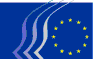 Europos ekonomikos ir socialinių reikalų komitetas EESRK pilietinės visuomenės premijaSąžiningumo deklaracija: draudimo dalyvauti konkurse kriterijai ir konkurso reikalavimų atitikimo kriterijaiToliau pasirašęs asmuo [įrašyti šią formą pasirašiusio asmens vardą ir pavardę]:Deklaracijos dėl draudimo dalyvauti procedūroje kriterijų pateikti nereikalaujama, jeigu tokią deklaraciją asmuo jau pateikė per kitą EESRK konkursą ar viešųjų pirkimų procedūrą, su sąlyga, kad padėtis nepasikeitė, o nuo deklaracijos paskelbimo praėjo ne daugiau kaip vieni metai.Tokiu atveju pasirašantysis deklaruoja, kad asmuo jau pateikė tokią deklaraciją dėl draudimo dalyvauti procedūroje kriterijų per ankstesnę procedūrą, ir patvirtina, kad jo padėtis nepasikeitė:Padėtis, dėl kurios neleidžiama dalyvauti konkurseSu fiziniais arba juridiniais asmenimis, kurie turi įgaliojimą atstovauti juridiniam asmeniui ir tikrajam savininkui, priimti sprendimus jo vardu arba jį kontroliuoti, susijusi padėtis, dėl kurios neleidžiama dalyvauti konkurseNetaikoma fiziniams asmenims. Jei kandidatas yra fizinis asmuo, šią dalį išbraukite.Su fiziniais arba juridiniais asmenimis, prisiimančiais neribotą atsakomybę už minėto juridinio asmens skolas, susijusi padėtis, dėl kurios neleidžiama dalyvauti konkursePriežastys, dėl kurių neleidžiama dalyvauti šiame konkurseTaisomosios priemonėsJei asmuo nurodo, kad yra patekęs į vieną iš pirmiau nurodytų padėčių, dėl kurių neleidžiama dalyvauti konkurse, jis turi nurodyti, kokių priemonių ėmėsi, kad ištaisytų šią padėtį, tokiu būdu įrodydamas savo patikimumą. Tokios priemonės galėtų apimti, pvz., technines, organizacines arba darbuotojams taikomas priemones, kad ateityje pavyktų išvengti tokių atvejų, žalos kompensavimo ar baudų arba mokesčių ar socialinio draudimo įmokų mokėjimo. Šios deklaracijos priede reikėtų pateikti atitinkamus patvirtinamuosius dokumentus, kurie tinkamai įrodytų taisomųjų priemonių įgyvendinimą. Ši pastraipa netaikoma šios deklaracijos d punkte nurodytų situacijų atveju.Paprašius pateikiami patvirtinamieji dokumentaiPerkančiajai organizacijai pareikalavus, asmuo per jos nustatytą terminą privalo pateikti informaciją apie fizinius arba juridinius asmenis, kurie yra administracinio, valdymo arba priežiūros organo nariai arba kurie turi įgaliojimus atstovauti minėtam fiziniam arba juridiniam asmeniui, priimti jo vardu sprendimus arba jį kontroliuoti, įskaitant informaciją apie asmenis ir subjektus, priklausančius nuosavybės ir kontrolės struktūrai, ir tikruosius savininkus. Jis taip pat turi pateikti patvirtinamuosius dokumentus, susijusiu su juo pačiu, ir fiziniais ar juridiniais asmenimis, kuriais asmuo ketina remtis, arba su subteikėju ir fiziniais ir juridiniais asmenimis, kurie prisiima neribotą atsakomybę už asmens skolą:a), c), d), f) ir g) punktuose nurodytais atvejais reikalaujama pateikti naujausią teismo bylų registro išrašą arba, jei tai neįmanoma, asmens įsisteigimo šalies teismo ar administracinės institucijos neseniai išduotą lygiavertį dokumentą, įrodantį, kad tie reikalavimai yra įvykdyti. b) punkte nurodytu atveju reikalaujama pateikti neseniai atitinkamos valstybės kompetentingų valdžios institucijų išduotas pažymas. Šiuose dokumentuose turi būti patvirtinta, kad asmuo sumokėjo visus privalomus mokesčius ir socialinio draudimo įmokas, įskaitant, pavyzdžiui, PVM, pajamų mokestį (tik fiziniams asmenims), pelno mokestį (tik juridiniams asmenims) ir socialinio draudimo įmokas. Jei nė vienas iš pirmiau nurodytų dokumentų atitinkamoje šalyje nėra išduodamas, galima pateikti teismo institucijos arba notaro patvirtintą priesaikos deklaraciją arba, jei tai neįmanoma, jo įsisteigimo šalies administracinės institucijos arba kompetentingos profesinės organizacijos patvirtintą oficialų pareiškimą.Asmuo neprivalo pateikti patvirtinamųjų dokumentų, jei jie jau buvo pateikti kitam EESRK konkursui ar viešųjų pirkimų procedūrai. Dokumentai turi būti išduoti ne anksčiau kaip prieš metus iki perkančiosios organizacijos prašymo juos pateikti dienos ir tą dieną dar turi galioti. Pasirašantis asmuo pareiškia, kad asmuo patvirtinamuosius dokumentus jau yra pateikęs pagal kitą procedūrą ir patvirtina, kad jo padėtis nepasikeitė. Atrankos kriterijai Su atrankos kriterijais susiję įrodymaiPasirašantis asmuo pareiškia, kad pirmiau nurodytas asmuo sugebės pateikti reikalingus patvirtinamuosius dokumentus, kurie išvardyti atitinkamuose konkurso sąlygų skyriuose ir su kuriais neįmanoma pateikus prašymą nedelsiant susipažinti elektroniniu būdu.Asmuo neprivalo pateikti patvirtinamųjų dokumentų, jei jie jau buvo pateikti kitam EESRK konkursui ar viešųjų pirkimų procedūrai. Dokumentai turi būti išduoti ne anksčiau kaip prieš metus iki perkančiosios organizacijos prašymo juos pateikti dienos ir tą dieną dar turi galioti. Pasirašantis asmuo pareiškia, kad asmuo patvirtinamuosius dokumentus jau yra pateikęs pagal kitą procedūrą ir patvirtina, kad jo padėtis nepasikeitė.Minėtas asmuo gali būti pašalintas iš šios procedūros ir jam gali būti taikomos administracinės sankcijos (pašalinimas iš konkurso arba finansinė nuobauda), jei nustatoma, kad kuri nors deklaracija arba duomenys, kuriuos būtina pateikti siekiant dalyvauti šioje procedūroje, yra neteisingi.Vardas, pavardė	Data	Parašas(jei fizinis asmuo) [jo] [jos] vardu(jei juridinis asmuo) atstovaujantis šiam juridiniam asmeniui: Asmens tapatybės dokumento arba paso numeris:(toliau – asmuo)Visas oficialus pavadinimas:Oficialus teisinis statusas:Oficialus registracijos numeris:Visas oficialus adresas:PVM mokėtojo kodas:(toliau – asmuo)Deklaravimo data:Visa nuoroda į ankstesnę procedūrą deklaruoja, kad minėtas asmuo nėra patekęs į vieną iš šių situacijų:TAIPNEasmuo yra bankrutavęs, jam yra taikoma nemokumo arba likvidavimo procedūra, kai jo turtą administruoja likvidatorius arba teismas, kai jis yra sudaręs susitarimą su kreditoriais, kai jis yra sustabdęs savo verslo veiklą arba kai jis yra analogiškoje padėtyje, susiklosčiusioje dėl panašios ES arba nacionaliniuose teisės aktuose arba kituose teisės aktuose nustatytos procedūros;galutiniu teismo sprendimu ar galutiniu administraciniu sprendimu yra nustatyta, kad asmuo nevykdo pareigų, susijusių su mokesčių ar socialinio draudimo įmokų mokėjimu pagal taikytiną teisę;galutiniu teismo sprendimu ar galutiniu administraciniu sprendimu yra nustatyta, kad asmuo yra kaltas dėl sunkaus profesinio nusižengimo, padaryto pažeidžiant taikytinus įstatymus ar kitus teisės aktus, arba profesijos, kuriai jis atstovauja, etikos standartus, arba padaryto bet kuriais kitais neteisėtais veiksmais, kurie daro poveikį jo profesiniam patikimumui, kai tokie veiksmai rodo blogus ketinimus ar didelį aplaidumą, įskaitant visų pirma, bet kurį iš šių veiksmų:sukčiavimas arba aplaidumas klaidingai pateikiant informaciją, kurios reikalaujama siekiant patikrinti, ar nesama priežasčių, dėl kurių neleidžiama dalyvauti procedūroje, arba patikrinti atitiktį atrankos kriterijams, arba kurios reikia vykdant sutartį arba susitarimą;susitarimo su kitais asmenimis sudarymas siekiant iškreipti konkurenciją; intelektinės nuosavybės teisių pažeidimas; bandymas daryti įtaką perkančiosios organizacijos sprendimų priėmimo procesui vykstant sutarties skyrimo procedūrai; bandymas gauti konfidencialios informacijos, dėl kurios vykdant sutarties skyrimo procedūrą asmuo įgytų nepagrįstą pranašumą; galutiniu teismo sprendimu yra nustatyta, kad asmuo yra kaltas dėl bet kurios iš šių veikų:sukčiavimo, kaip apibrėžta Direktyvos (ES) 2017/1371 3 straipsnyje ir 1995 m. liepos 26 d. Tarybos aktu priimtos Konvencijos dėl Europos Bendrijų finansinių interesų apsaugos 1 straipsnyje;korupcijos, kaip apibrėžta Direktyvos (ES) 2017/1371 4 straipsnio 2 dalyje ir 1997 m. gegužės 26 d. Tarybos aktu priimtos Konvencijos dėl kovos su korupcija, susijusia su Europos Bendrijų pareigūnais ar Europos Sąjungos valstybių narių pareigūnais, 3 straipsnyje, ir veiklos, nurodytos Tarybos pamatinio sprendimo 2003/568/TVR 2 straipsnio 1 dalyje, taip pat korupcijos, kaip apibrėžta taikytinoje teisėje;veiklos, susijusios su nusikalstama organizacija, kaip nurodyta Tarybos pamatinio sprendimo 2008/841/TVR 2 straipsnyje;pinigų plovimo arba teroristų finansavimo, kaip apibrėžta Europos Parlamento ir Tarybos direktyvos (ES) 2015/849 1 straipsnio 3, 4 ir 5 dalyse;teroristinių nusikaltimų arba su teroristine veikla susijusių nusikaltimų, kaip apibrėžta atitinkamai Tarybos pamatinio sprendimo 2002/475/TVR 1 ir 3 straipsniuose, arba dėl nusikalstamos veikos kurstymo, pagalbos tokiai veikai, bendrininkavimo ją vykdant arba kėsinimosi ją įvykdyti, kaip nurodyta to sprendimo 4 straipsnyje;vaikų darbo ar kitų su prekyba žmonėmis susijusių nusikalstamų veikų, kaip apibrėžta Europos Parlamento ir Tarybos direktyvos 2011/36/ES 2 straipsnyje;vykdydamas pagrindines pareigas įgyvendinant iš Sąjungos biudžeto finansuojamą sutartį arba susitarimą, tai atliko su dideliais trūkumais ir dėl to ta sutartis buvo nutraukta anksčiau laiko arba buvo pareikalauta atlyginti nuostolius, ar buvo taikomos kitos sutartyje numatytos sankcijos, arba šie trūkumai buvo atskleisti perkančiosios organizacijos, Europos kovos su sukčiavimu tarnybos (OLAF) ar Audito Rūmų atliktų patikrinimų, auditų ar tyrimų metu; galutiniu teismo sprendimu ar galutiniu administraciniu sprendimu yra nustatyta, kad asmuo padarė pažeidimą, kaip apibrėžta Tarybos reglamento (EB, Euratomas) Nr. 2988/95 1 straipsnio 2 dalyje;galutiniu teismo sprendimu arba galutiniu administraciniu sprendimu yra nustatyta, kad asmuo įsteigė kitai jurisdikcijai priklausantį subjektą, ketindamas išvengti mokestinių, socialinių arba bet kokių kitų teisinių pareigų pagal jo registruotos buveinės, centrinės administracijos ar pagrindinės verslo vietos jurisdikciją.(tik juridinių asmenų atveju) galutiniu teismo sprendimu arba galutiniu administraciniu sprendimu yra nustatyta, kad subjektas buvo įsteigtas turint g punkte numatytą ketinimą.situacijose, kurios minimos pirmiau išdėstytuose c–h punktuose, asmeniui taikoma:faktai, nustatyti per Europos prokuratūros (po jos įsteigimo), Audito Rūmų ir OLAF atliktus auditus ar tyrimus arba vidaus auditą arba per bet kurį kitą patikrinimą, auditą ar kontrolės veiksmus, už kuriuos atsakingas ES institucijos, Europos tarnybos arba ES agentūros ar įstaigos leidimus suteikiantis pareigūnas;negalutiniai administraciniai sprendimai, kurie gali apimti drausmines priemones, taikomas kompetentingos priežiūros institucijos, atsakingos už profesinės etikos standartų taikymo patikrą; asmenų ar subjektų, kuriems patikimos ES biudžeto įgyvendinimo užduotys, sprendimuose nurodyti faktai;Sąjungos fondų lėšas naudojančių valstybių narių perduota informacija;Komisijos sprendimai, susiję su Sąjungos konkurencijos taisyklių pažeidimu, arba nacionalinės kompetentingos institucijos sprendimai, susiję su Sąjungos ar nacionalinės konkurencijos teisės pažeidimu;ES institucijos, biuro, agentūros ar įstaigos leidimus suteikiančio pareigūno sprendimai, kuriais asmeniui neleidžiama dalyvauti konkurse. Pasirašantysis deklaruoja, kad fizinis arba juridinis asmuo, kuris yra pirmiau minėto juridinio asmens administracinės, valdymo arba priežiūros įstaigos narys arba kuris turi įgaliojimus atstovauti minėtam juridiniam asmeniui, priimti jo vardu sprendimus arba jį kontroliuoti (tai, pavyzdžiui, apima bendrovių direktorius, vadovybės arba priežiūros įstaigų narius ir atvejus, kai vienas fizinis ar juridinis asmuo turi akcijų daugumą), arba tikrasis asmens savininkas (kaip nurodyta Direktyvos (ES) 2015/849 3 straipsnio 6 punkte) yra atsidūręs vienoje iš toliau nurodytų situacijų: TAIPNENetaikomac punkte nurodytoje situacijoje (sunkus profesinis nusižengimas)d punkte nurodytoje situacijoje (sukčiavimas, korupcija arba kita nusikalstama veika)e punkte nurodytoje situacijoje (dideli sutarties įgyvendinimo trūkumai)f punkte nurodytoje situacijoje (pažeidimas)g punkte nurodytoje situacijoje (subjekto įsteigimas ketinant išvengti teisinių pareigų)pirmiau nurodyta h) padėtis (juridinio asmens įsteigimas, siekiant išvengti teisinių įsipareigojimų) deklaruoja, kad fizinis arba juridinis asmuo, kuris prisiima neribotą atsakomybę už pirmiau minėto juridinio asmens skolas, nėra patekęs į vieną iš šių situacijų: TAIPNENetaikomaa punkte nurodytą situaciją (bankrotas)b punkte nurodytą situaciją (įsipareigojimų, susijusių su mokesčių arba socialinio draudimo įmokų mokėjimu, pažeidimas)nurodo, kad pirmiau minėtas asmuo:TAIPNEyra anksčiau dalyvavęs rengiant konkurso taisykles, naudojamas vykdant šią konkurso procedūrą, jeigu taip pažeidžiamas vienodų sąlygų taikymo principas, įskaitant konkurencijos tarp konkurso dalyvių iškraipymą, kurio neįmanoma ištaisyti kitomis priemonėmis. DokumentasVisa nuoroda į ankstesnę procedūrąĮterpti reikiamą eilučių skaičių.Pareiškia, kad pirmiau minėtas asmuo tenkina jam taikomus konkurso reikalavimų atitikimo kriterijus, nustatytus konkurso taisyklėse:TAIPNENetaikomaJis tenkina konkurso taisyklių 3.1 punkte nurodytiems kandidatams taikomus konkurso reikalavimų atitikimo kriterijus.DokumentasVisa nuoroda į ankstesnę procedūrąĮterpti reikiamą eilučių skaičių.